Массаж языкаЛогопедический массаж благотворно влияет на эффективность логопедической работы у детей имеющих ЗРР, при дистонии (переменном тонусе), при плохой автоматизации звуков – в этих случаях показан гармонизирующий массаж. А например при дизартрии в 90% случаях показан расслабляющий массаж, так как у детей преобладает высокий мышечный тонус. Техники проведения различных видов массажа существенно отличаются. Но нельзя забывать, что массаж – это только вспомогательная техника. Он проводится параллельно со всеми другими видами логопедической коррекции: дыхательной, пальчиковой, артикуля-ционной гимнастикой, автоматизацией и дифференциацией поставленных звуков.Разумеется, необходимо помнить и о противопоказаниях к логопедическому массажу. Поэтому всегда, прежде чем начинать работу с ребенком, необходимо побеседовать с мамой и собрать анамнез. 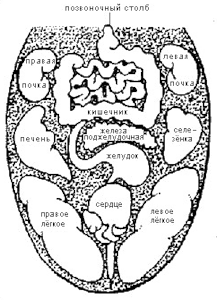 Гармонизирующий массаж языка.Поглаживание 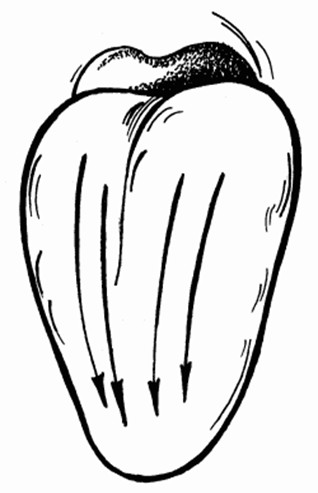 Поглаживание можно проводить пальцем или шариковым зондом, зонд «саночки».РастираниеЕсли у ребенка нет рвотного рефлекса, то можно обернуть палец салфеткой и проводить растирание. Зонды «грабельки» из набора Крупенчук.Разминание 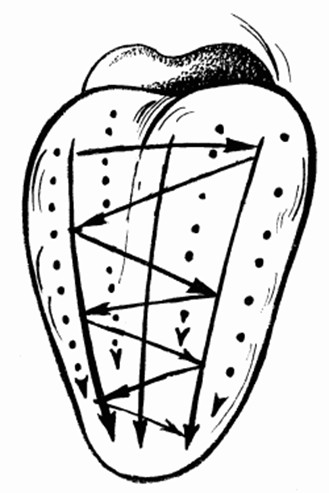 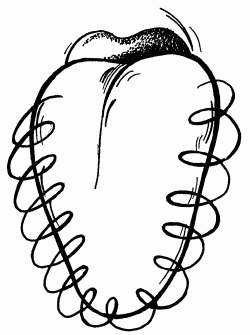 Для разминания можно использовать зонд «крестовина» Новиковой. 4.  Вибрация5. Разминание, пощипывание.Можно использовать зонд «щипчики» Новиковой.6.Вибрация Зонд «топорик».7.ПокалываниеИспользуем вилочковый зонд Новиковой.